De Zalmhaven 
Dam & Partners Architecten (hoogbouw) 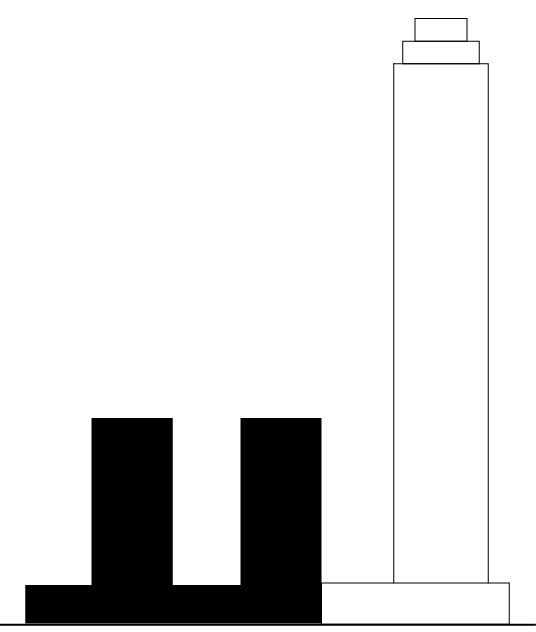 KAAN Architecten (halfhoge torens en plint)Locatie: Gedempte Zalmhaven, Houtlaan, Rotterdam, NederlandsOpdrachtgever: Zalmhaven CV (AM, Amvest)Halfhoge torens en plint:Architect: KAAN Architecten (Kees Kaan, Vincent Panhuysen, Dikkie Scipio) Projectteam: Allard Assies, Michael Baas, Sebastiaan Buitenhuis, Cristina Gonzalo Cuairán, Cecilia Dobos, Paolo Faleschini, Michele Guidobaldi, Marlon Jonkers, Jan Teunis ten Kate, Wouter Langeveld, Katarzyna Seweryn, Floris Sikkel, Maria Stamati, Aldo Trim, Yiannis Tsoskounoglou, Niels VernooijProgramma: 196 appartementen, 33 herenhuizen, 457 parkeerplaatsen, dak tuinOntwerpfase: 2015 – 2018Bouwfase: 2018 - 2021Oplevering: 2021 BVO: 49.000 sqm Projectkosten: 65M eurosHoofdaannemer: Koninklijke BAM Groep, BunnikConstructeur: Zonneveld Ingenieurs, Rotterdam / BAM Advies & Engineering, BunnikInstallatie adviseur: Techniplan Adviseurs, Rotterdam / BAM Advies & Engineering, BunnikBouwfysisch adviseur: Peutz, ZoetermeerBrandveilingheid adviseur: Peutz, ZoetermeerAkoestisch adviseur: Peutz, ZoetermeerFinancieel adviseur: IGG Bointon de Groot, The HagueAdviseur parkeren: Omega, PuttenLandschapsarchitect: Mostert de Winter, BredaW-Installatie (luchtinstallatie): Steboma Ventilatietechniek, BeverwijkE-Installatie: Bectro Installatietechniek, AmersfoortS-installatie (sanitair): Giesbers Installatiegroep, RotterdamParkeerventilatie: HC PS, WaalwijkSprikler installatie: ULC Installatietechniek, UtrechtGevelkozijnen: Byldis Facades, VeldhovenGevelbekleding: Aldowa, Rotterdam / M.C. Kersten, AmsterdamStaalconstructie: Voortman, RijssenPrefab beton: Geelen Beton, Wanssum / Dycore Vloeren, OosterhoutBinnendeuren en -ramen: Berkvens, Someren / Daloc / HSE, ZaandamBinnenmuren: Eurogips, MoordrechtDakbedekking: Oranjedak, ZwijndrechtPlafonds: Murre de Visser Afbouw, Middelburg / VAB Afbouwgroep, VolendamSchilderwerk: VAB Afbouwgroep, VolendamLiften: Mitsubishi Elevator Europe, VeenendaalGevelonderhoudsinstallatie: ASC Group, Etten-LeurNatuursteen: van Stokkun Natuursteen, Venlo